Friedrichshain-Kreuzberg auf dem Weg zur Fairtrade – Town: Wir machen mit!Bestätigung über den Verkauf  von fair gehandelten ProduktenName des Geschäfts/des Betriebes:   Adresse: Anprechpartner/in:Telefon: Hiermit bestätige ich, dass wir folgende fair gehandelte Produkte führen:Ja, ich bin mit der Registrierung im berlinweiten fairen Einkaufsführer auf fairtradetown.berlin.deEinverstanden ___ (Bitte ankreuzen)Unser Sortiment ist komplett fair gehandelt. Wir bitten um entsprechende Darstellung im bezirklichen Einkaufsführer ___ (Bitte ankreuzen) Datum:                                                  Unterschrift/Stempel: 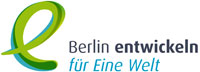 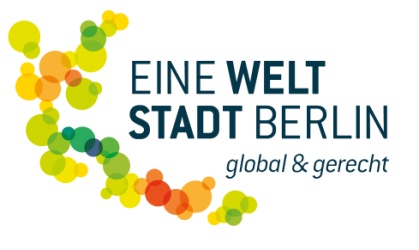 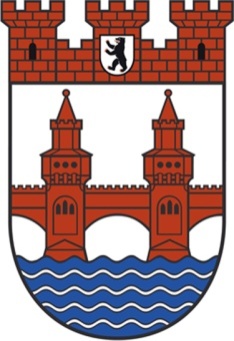 ProduktMarke/Siegel 